Core Matters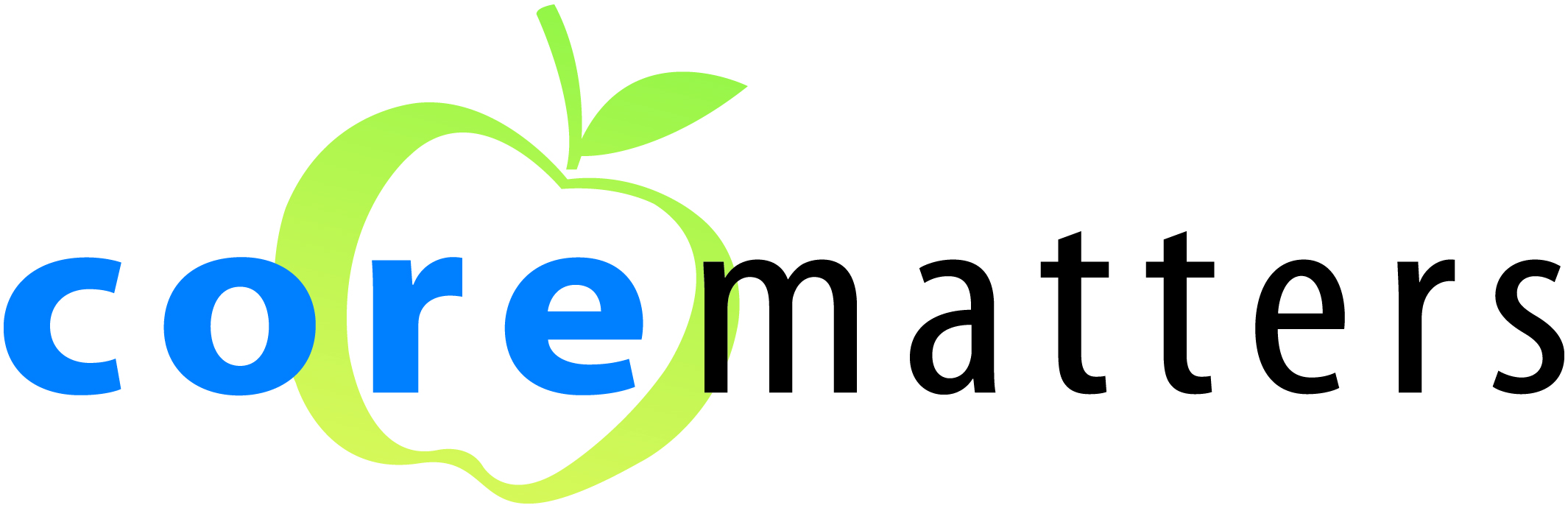 Business Office	(559)798-8504Mail orders to:	26333 Rd 140 Visalia, CA 93292Email:	orders@corematters2014.comPrices effective 5/1/19Resource Materials forThe Student Centered ClassroomThe following items are designed to provide the resources needed by Math Teachers teaching in the student centered classroom. The curriculum kits have been specifically designed for use with CPM Educational Program curriculum. For information about customizing kits, please call (559)798-8504 or email orders@corematters2014.com .*Algebra tiles, Integer tiles and hinged mirrors may be purchased directly from CPM Educational Program*Freight charge will be based on actual charges at time of shipping.	Payments are net 30 days and are subject to late charges of up to 10%Additional freight charges may apply on orders shipping outside the continental United States. 	Returns must be pre-approved by calling (559)798-8504Item #DescriptionPriceCM420Laminated Posters: Quadrant I – set of 9$55.00CM421Laminated Posters: Quadrants I-IV – set of 9 $55.00CM4222 Pads of Graph Poster Paper – 50  sheets each$44.00CM560Team Roles Mat Kit – includes a set of 9 mats and a set of 9 team role cards$22.00CM566Study Team Strategy Cards Kit – includes 33 , laminated study team strategies and binder ring, assembly required$14.00CM510CC1 Curriculum Kit – includes materials and laminated resource pages for the entire school year*$654.00CM525CC1 Resource Pages – includes laminated resource pages for the entire school year$174.00CM533CC2 Curriculum Kit– includes materials and laminated resource pages for the entire school year$737.00CM527CC2 Resource Pages– includes laminated resource pages for the entire school year$290.00CM513CC3 Curriculum Kit– includes materials and laminated resource pages for the entire school year$555.00CM520CC3 Resource Pages– includes laminated resource pages for the entire school year$203.00CM553CC Algebra 1 Curriculum Kit– includes materials and laminated resource pages for the entire school year$685.00CM522CC Algebra 1 Resource Pages– includes laminated resource pages for the entire school year$290.00CM554CC Geometry Curriculum Kit– includes materials and laminated resource pages for the entire school year$750.00CM523CC Geometry Resource Pages– includes laminated resource pages for the entire school year$174.00CM555CC Algebra 2 Curriculum Kit– includes materials and laminated resource pages for the entire school year$686.00CM526CC Algebra 2 Resource Pages– includes laminated resource pages for the entire school year$174.00CM556CC Integrated I Curriculum Kit– includes materials and laminated resource pages for the entire school year$696.00CM524CC Integrated I Resource Pages– includes laminated resource pages for the entire school year$260.00CM557CC Integrated II Curriculum Kit - includes materials and laminated resource pages for the entire school year$760.00CM558CC Integrated II Resource Pages - includes laminated resource pages for the entire school year$260.00CM576CC Integrated III Curriculum Kit – includes materials and laminated resource pages for the entire school  year$654.00CM594CC Integrated III Resource Pages – includes laminated resource pages for the entire shool year$260.00Please Ship To:Please Ship To:Name/SchoolAttentionAddressCity	State	ZipPhoneEmail Address	REQUIREDShipping NotificationEmail Address	REQUIREDInvoice CopyItem #Item #Item #Item #DescriptionDescriptionDescriptionDescriptionDescriptionDescriptionDescriptionDescriptionDescriptionDescriptionDescriptionDescriptionDescriptionDescriptionDescriptionDescriptionQuantityQuantityQuantityQuantityPricePricePriceExtensionExtensionExtensionExtensionMethod Of Payment:Check/Money Order Enclosed –		Payable to Core MattersPurchase Order AttachedVisa or MasterCard (for orders less than $1000 only)Method Of Payment:Check/Money Order Enclosed –		Payable to Core MattersPurchase Order AttachedVisa or MasterCard (for orders less than $1000 only)Method Of Payment:Check/Money Order Enclosed –		Payable to Core MattersPurchase Order AttachedVisa or MasterCard (for orders less than $1000 only)Method Of Payment:Check/Money Order Enclosed –		Payable to Core MattersPurchase Order AttachedVisa or MasterCard (for orders less than $1000 only)Method Of Payment:Check/Money Order Enclosed –		Payable to Core MattersPurchase Order AttachedVisa or MasterCard (for orders less than $1000 only)Method Of Payment:Check/Money Order Enclosed –		Payable to Core MattersPurchase Order AttachedVisa or MasterCard (for orders less than $1000 only)Method Of Payment:Check/Money Order Enclosed –		Payable to Core MattersPurchase Order AttachedVisa or MasterCard (for orders less than $1000 only)Method Of Payment:Check/Money Order Enclosed –		Payable to Core MattersPurchase Order AttachedVisa or MasterCard (for orders less than $1000 only)Method Of Payment:Check/Money Order Enclosed –		Payable to Core MattersPurchase Order AttachedVisa or MasterCard (for orders less than $1000 only)Method Of Payment:Check/Money Order Enclosed –		Payable to Core MattersPurchase Order AttachedVisa or MasterCard (for orders less than $1000 only)Method Of Payment:Check/Money Order Enclosed –		Payable to Core MattersPurchase Order AttachedVisa or MasterCard (for orders less than $1000 only)Method Of Payment:Check/Money Order Enclosed –		Payable to Core MattersPurchase Order AttachedVisa or MasterCard (for orders less than $1000 only)Method Of Payment:Check/Money Order Enclosed –		Payable to Core MattersPurchase Order AttachedVisa or MasterCard (for orders less than $1000 only)Method Of Payment:Check/Money Order Enclosed –		Payable to Core MattersPurchase Order AttachedVisa or MasterCard (for orders less than $1000 only)Method Of Payment:Check/Money Order Enclosed –		Payable to Core MattersPurchase Order AttachedVisa or MasterCard (for orders less than $1000 only)Method Of Payment:Check/Money Order Enclosed –		Payable to Core MattersPurchase Order AttachedVisa or MasterCard (for orders less than $1000 only)Method Of Payment:Check/Money Order Enclosed –		Payable to Core MattersPurchase Order AttachedVisa or MasterCard (for orders less than $1000 only)SubtotalSubtotalSubtotalSubtotalSubtotalSubtotalSubtotalSubtotalSubtotalSubtotal$$$$Method Of Payment:Check/Money Order Enclosed –		Payable to Core MattersPurchase Order AttachedVisa or MasterCard (for orders less than $1000 only)Method Of Payment:Check/Money Order Enclosed –		Payable to Core MattersPurchase Order AttachedVisa or MasterCard (for orders less than $1000 only)Method Of Payment:Check/Money Order Enclosed –		Payable to Core MattersPurchase Order AttachedVisa or MasterCard (for orders less than $1000 only)Method Of Payment:Check/Money Order Enclosed –		Payable to Core MattersPurchase Order AttachedVisa or MasterCard (for orders less than $1000 only)Method Of Payment:Check/Money Order Enclosed –		Payable to Core MattersPurchase Order AttachedVisa or MasterCard (for orders less than $1000 only)Method Of Payment:Check/Money Order Enclosed –		Payable to Core MattersPurchase Order AttachedVisa or MasterCard (for orders less than $1000 only)Method Of Payment:Check/Money Order Enclosed –		Payable to Core MattersPurchase Order AttachedVisa or MasterCard (for orders less than $1000 only)Method Of Payment:Check/Money Order Enclosed –		Payable to Core MattersPurchase Order AttachedVisa or MasterCard (for orders less than $1000 only)Method Of Payment:Check/Money Order Enclosed –		Payable to Core MattersPurchase Order AttachedVisa or MasterCard (for orders less than $1000 only)Method Of Payment:Check/Money Order Enclosed –		Payable to Core MattersPurchase Order AttachedVisa or MasterCard (for orders less than $1000 only)Method Of Payment:Check/Money Order Enclosed –		Payable to Core MattersPurchase Order AttachedVisa or MasterCard (for orders less than $1000 only)Method Of Payment:Check/Money Order Enclosed –		Payable to Core MattersPurchase Order AttachedVisa or MasterCard (for orders less than $1000 only)Method Of Payment:Check/Money Order Enclosed –		Payable to Core MattersPurchase Order AttachedVisa or MasterCard (for orders less than $1000 only)Method Of Payment:Check/Money Order Enclosed –		Payable to Core MattersPurchase Order AttachedVisa or MasterCard (for orders less than $1000 only)Method Of Payment:Check/Money Order Enclosed –		Payable to Core MattersPurchase Order AttachedVisa or MasterCard (for orders less than $1000 only)Method Of Payment:Check/Money Order Enclosed –		Payable to Core MattersPurchase Order AttachedVisa or MasterCard (for orders less than $1000 only)Method Of Payment:Check/Money Order Enclosed –		Payable to Core MattersPurchase Order AttachedVisa or MasterCard (for orders less than $1000 only)Tax (in CA only)Tax (in CA only)Tax (in CA only)Tax (in CA only)Tax (in CA only)Tax (in CA only)Tax (in CA only)Tax (in CA only)Tax (in CA only)Tax (in CA only)$$$$Method Of Payment:Check/Money Order Enclosed –		Payable to Core MattersPurchase Order AttachedVisa or MasterCard (for orders less than $1000 only)Method Of Payment:Check/Money Order Enclosed –		Payable to Core MattersPurchase Order AttachedVisa or MasterCard (for orders less than $1000 only)Method Of Payment:Check/Money Order Enclosed –		Payable to Core MattersPurchase Order AttachedVisa or MasterCard (for orders less than $1000 only)Method Of Payment:Check/Money Order Enclosed –		Payable to Core MattersPurchase Order AttachedVisa or MasterCard (for orders less than $1000 only)Method Of Payment:Check/Money Order Enclosed –		Payable to Core MattersPurchase Order AttachedVisa or MasterCard (for orders less than $1000 only)Method Of Payment:Check/Money Order Enclosed –		Payable to Core MattersPurchase Order AttachedVisa or MasterCard (for orders less than $1000 only)Method Of Payment:Check/Money Order Enclosed –		Payable to Core MattersPurchase Order AttachedVisa or MasterCard (for orders less than $1000 only)Method Of Payment:Check/Money Order Enclosed –		Payable to Core MattersPurchase Order AttachedVisa or MasterCard (for orders less than $1000 only)Method Of Payment:Check/Money Order Enclosed –		Payable to Core MattersPurchase Order AttachedVisa or MasterCard (for orders less than $1000 only)Method Of Payment:Check/Money Order Enclosed –		Payable to Core MattersPurchase Order AttachedVisa or MasterCard (for orders less than $1000 only)Method Of Payment:Check/Money Order Enclosed –		Payable to Core MattersPurchase Order AttachedVisa or MasterCard (for orders less than $1000 only)Method Of Payment:Check/Money Order Enclosed –		Payable to Core MattersPurchase Order AttachedVisa or MasterCard (for orders less than $1000 only)Method Of Payment:Check/Money Order Enclosed –		Payable to Core MattersPurchase Order AttachedVisa or MasterCard (for orders less than $1000 only)Method Of Payment:Check/Money Order Enclosed –		Payable to Core MattersPurchase Order AttachedVisa or MasterCard (for orders less than $1000 only)Method Of Payment:Check/Money Order Enclosed –		Payable to Core MattersPurchase Order AttachedVisa or MasterCard (for orders less than $1000 only)Method Of Payment:Check/Money Order Enclosed –		Payable to Core MattersPurchase Order AttachedVisa or MasterCard (for orders less than $1000 only)Method Of Payment:Check/Money Order Enclosed –		Payable to Core MattersPurchase Order AttachedVisa or MasterCard (for orders less than $1000 only)*Freight – Not to exceed 10%*Freight – Not to exceed 10%*Freight – Not to exceed 10%*Freight – Not to exceed 10%*Freight – Not to exceed 10%*Freight – Not to exceed 10%*Freight – Not to exceed 10%*Freight – Not to exceed 10%*Freight – Not to exceed 10%*Freight – Not to exceed 10%$$$$Method Of Payment:Check/Money Order Enclosed –		Payable to Core MattersPurchase Order AttachedVisa or MasterCard (for orders less than $1000 only)Method Of Payment:Check/Money Order Enclosed –		Payable to Core MattersPurchase Order AttachedVisa or MasterCard (for orders less than $1000 only)Method Of Payment:Check/Money Order Enclosed –		Payable to Core MattersPurchase Order AttachedVisa or MasterCard (for orders less than $1000 only)Method Of Payment:Check/Money Order Enclosed –		Payable to Core MattersPurchase Order AttachedVisa or MasterCard (for orders less than $1000 only)Method Of Payment:Check/Money Order Enclosed –		Payable to Core MattersPurchase Order AttachedVisa or MasterCard (for orders less than $1000 only)Method Of Payment:Check/Money Order Enclosed –		Payable to Core MattersPurchase Order AttachedVisa or MasterCard (for orders less than $1000 only)Method Of Payment:Check/Money Order Enclosed –		Payable to Core MattersPurchase Order AttachedVisa or MasterCard (for orders less than $1000 only)Method Of Payment:Check/Money Order Enclosed –		Payable to Core MattersPurchase Order AttachedVisa or MasterCard (for orders less than $1000 only)Method Of Payment:Check/Money Order Enclosed –		Payable to Core MattersPurchase Order AttachedVisa or MasterCard (for orders less than $1000 only)Method Of Payment:Check/Money Order Enclosed –		Payable to Core MattersPurchase Order AttachedVisa or MasterCard (for orders less than $1000 only)Method Of Payment:Check/Money Order Enclosed –		Payable to Core MattersPurchase Order AttachedVisa or MasterCard (for orders less than $1000 only)Method Of Payment:Check/Money Order Enclosed –		Payable to Core MattersPurchase Order AttachedVisa or MasterCard (for orders less than $1000 only)Method Of Payment:Check/Money Order Enclosed –		Payable to Core MattersPurchase Order AttachedVisa or MasterCard (for orders less than $1000 only)Method Of Payment:Check/Money Order Enclosed –		Payable to Core MattersPurchase Order AttachedVisa or MasterCard (for orders less than $1000 only)Method Of Payment:Check/Money Order Enclosed –		Payable to Core MattersPurchase Order AttachedVisa or MasterCard (for orders less than $1000 only)Method Of Payment:Check/Money Order Enclosed –		Payable to Core MattersPurchase Order AttachedVisa or MasterCard (for orders less than $1000 only)Method Of Payment:Check/Money Order Enclosed –		Payable to Core MattersPurchase Order AttachedVisa or MasterCard (for orders less than $1000 only)TotalTotalTotalTotalTotalTotalTotalTotalTotalTotal$$$$	Credit Card Number, CVV, and Expiration Date:	CVV 	M M	Y Y	Credit Card Number, CVV, and Expiration Date:	CVV 	M M	Y Y	Credit Card Number, CVV, and Expiration Date:	CVV 	M M	Y Y	Credit Card Number, CVV, and Expiration Date:	CVV 	M M	Y Y	Credit Card Number, CVV, and Expiration Date:	CVV 	M M	Y Y	Credit Card Number, CVV, and Expiration Date:	CVV 	M M	Y Y	Credit Card Number, CVV, and Expiration Date:	CVV 	M M	Y Y	Credit Card Number, CVV, and Expiration Date:	CVV 	M M	Y Y	Credit Card Number, CVV, and Expiration Date:	CVV 	M M	Y Y	Credit Card Number, CVV, and Expiration Date:	CVV 	M M	Y Y	Credit Card Number, CVV, and Expiration Date:	CVV 	M M	Y Y	Credit Card Number, CVV, and Expiration Date:	CVV 	M M	Y Y	Credit Card Number, CVV, and Expiration Date:	CVV 	M M	Y Y	Credit Card Number, CVV, and Expiration Date:	CVV 	M M	Y Y	Credit Card Number, CVV, and Expiration Date:	CVV 	M M	Y Y	Credit Card Number, CVV, and Expiration Date:	CVV 	M M	Y Y	Credit Card Number, CVV, and Expiration Date:	CVV 	M M	Y Y	Credit Card Number, CVV, and Expiration Date:	CVV 	M M	Y Y	Credit Card Number, CVV, and Expiration Date:	CVV 	M M	Y Y	Credit Card Number, CVV, and Expiration Date:	CVV 	M M	Y Y	Credit Card Number, CVV, and Expiration Date:	CVV 	M M	Y Y	Credit Card Number, CVV, and Expiration Date:	CVV 	M M	Y Y	Credit Card Number, CVV, and Expiration Date:	CVV 	M M	Y Y	Credit Card Number, CVV, and Expiration Date:	CVV 	M M	Y Y	Credit Card Number, CVV, and Expiration Date:	CVV 	M M	Y Y	Credit Card Number, CVV, and Expiration Date:	CVV 	M M	Y Y	Credit Card Number, CVV, and Expiration Date:	CVV 	M M	Y Y	Credit Card Number, CVV, and Expiration Date:	CVV 	M M	Y Y	Credit Card Number, CVV, and Expiration Date:	CVV 	M M	Y Y	Credit Card Number, CVV, and Expiration Date:	CVV 	M M	Y Y	Credit Card Number, CVV, and Expiration Date:	CVV 	M M	Y YCredit Card Billing Information (If Different from your shipping):Credit Card Billing Information (If Different from your shipping):Credit Card Billing Information (If Different from your shipping):Credit Card Billing Information (If Different from your shipping):Credit Card Billing Information (If Different from your shipping):Credit Card Billing Information (If Different from your shipping):Credit Card Billing Information (If Different from your shipping):Credit Card Billing Information (If Different from your shipping):Credit Card Billing Information (If Different from your shipping):Credit Card Billing Information (If Different from your shipping):Credit Card Billing Information (If Different from your shipping):Credit Card Billing Information (If Different from your shipping):Credit Card Billing Information (If Different from your shipping):Credit Card Billing Information (If Different from your shipping):Credit Card Billing Information (If Different from your shipping):Credit Card Billing Information (If Different from your shipping):Credit Card Billing Information (If Different from your shipping):Credit Card Billing Information (If Different from your shipping):Credit Card Billing Information (If Different from your shipping):Credit Card Billing Information (If Different from your shipping):Credit Card Billing Information (If Different from your shipping):Credit Card Billing Information (If Different from your shipping):Credit Card Billing Information (If Different from your shipping):Credit Card Billing Information (If Different from your shipping):Credit Card Billing Information (If Different from your shipping):Credit Card Billing Information (If Different from your shipping):Credit Card Billing Information (If Different from your shipping):Credit Card Billing Information (If Different from your shipping):Credit Card Billing Information (If Different from your shipping):Credit Card Billing Information (If Different from your shipping):Credit Card Billing Information (If Different from your shipping):Name (as it appears on credit card)Name (as it appears on credit card)Name (as it appears on credit card)Name (as it appears on credit card)Name (as it appears on credit card)Name (as it appears on credit card)Name (as it appears on credit card)Name (as it appears on credit card)Name (as it appears on credit card)Name (as it appears on credit card)Name (as it appears on credit card)Name (as it appears on credit card)Name (as it appears on credit card)Name (as it appears on credit card)Name (as it appears on credit card)Name (as it appears on credit card)Name (as it appears on credit card)Name (as it appears on credit card)Name (as it appears on credit card)Name (as it appears on credit card)Name (as it appears on credit card)Name (as it appears on credit card)Name (as it appears on credit card)Name (as it appears on credit card)Name (as it appears on credit card)Name (as it appears on credit card)Name (as it appears on credit card)Name (as it appears on credit card)Name (as it appears on credit card)Name (as it appears on credit card)Name (as it appears on credit card)Billing AddressBilling AddressBilling AddressBilling AddressBilling AddressBilling AddressBilling AddressBilling AddressBilling AddressBilling AddressBilling AddressBilling AddressBilling AddressBilling AddressBilling AddressBilling AddressBilling AddressBilling AddressBilling AddressBilling AddressBilling AddressBilling AddressBilling AddressBilling AddressBilling AddressBilling AddressBilling AddressBilling AddressBilling AddressBilling AddressBilling AddressCity	State	ZipCity	State	ZipCity	State	ZipCity	State	ZipCity	State	ZipCity	State	ZipCity	State	ZipCity	State	ZipCity	State	ZipCity	State	ZipCity	State	ZipCity	State	ZipCity	State	ZipCity	State	ZipCity	State	ZipCity	State	ZipCity	State	ZipCity	State	ZipCity	State	ZipCity	State	ZipCity	State	ZipCity	State	ZipCity	State	ZipCity	State	ZipCity	State	ZipCity	State	ZipCity	State	ZipCity	State	ZipCity	State	ZipCity	State	ZipCity	State	Zip